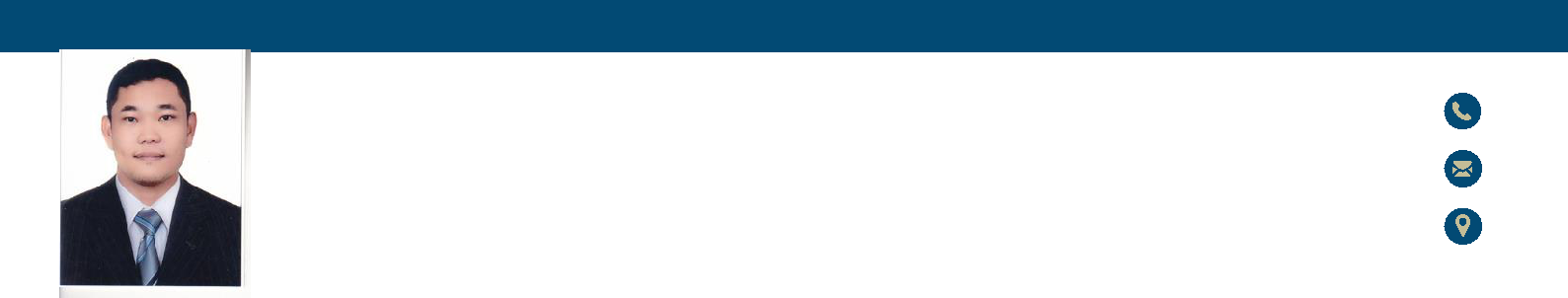 LAWRENCEAssistant Accountant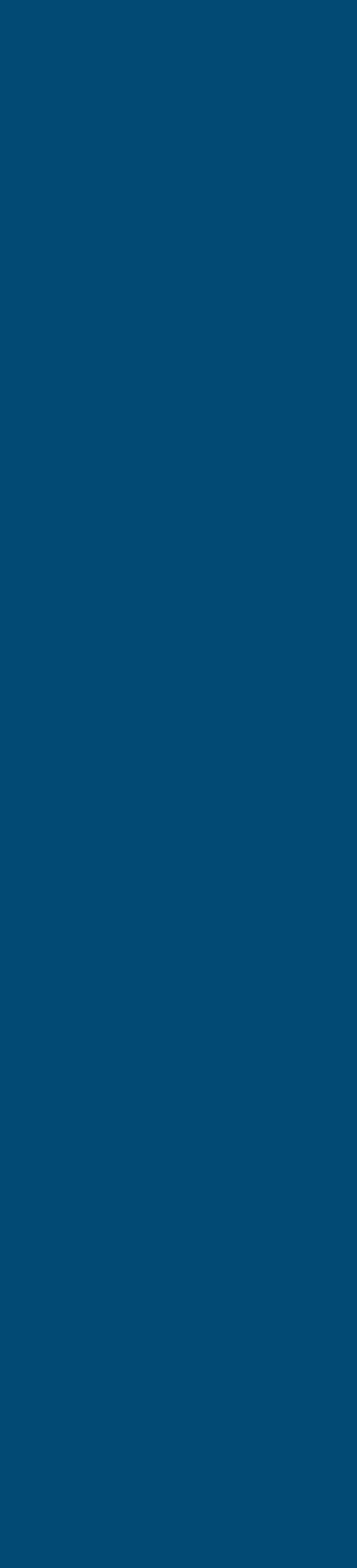 CAREER OBJECTIVEPROFESSIONAL EXPERIENCEDetailed-oriented accountant seek a position in your company to further enhance my knowledge in tax and accounting software, computation, problem solving and analytical skills.Assistant Accountant January 2015-Dec 31 2019 - General Trading LLC, Dubai, UAESupplier of Cleaning Products (chemicals, machines, materials & equipment)Daily reconciliation of cash for all branch in dubai & sharjah.Handling Petty CashResponsible for entering all type of expenses and payments to suppliersReconcile invoices and identify discrepanciesIssue credit note for discounts, price difference and item returnInspect, verify and reconcile receivable records and its balances.Prepare and send statement of account for all customers.Make payments follow-up for customers’ due accounts.Responsible for receiving and entering all cheques and cash payments from customers.Prepare cheques for depositMonthly preparation of sales reportAssist the finance managers in performing reconciliation of bank transactions.Assist the finance managers for VAT filingAssist in conducting an auditAssist finance manager in preparation of monthly payrollHandling communications with customers and vendors via phone & email.Performing basic office tasks such as filing, scanning documents, answering phones, processing the mail etc.Joint Venture Accounting Staff	June 2012-Dec 2014Filinvest Land Incorporated, PhilippinesReal Estate DeveloperReview and analysis of Joint Venture Sales CollectionPreparation of Joint Venture Remittance ReportMonitoring the Inventory Status of Joint Venture LotsMonitoring on Joint Venture Advances/Loans, Taxes and other receivablesExpense Control Staff	June 2010 to May 2012Filinvest Land Incorporated, PhilippinesReal Estate DeveloperProcess payments for General and Administrative Expenses & Cash Advances prior to preparation of Accounts Payable VouchersChecking and monitoring of Liquidations on Advances prior to preparation of Journal VouchersPreparation of Cheques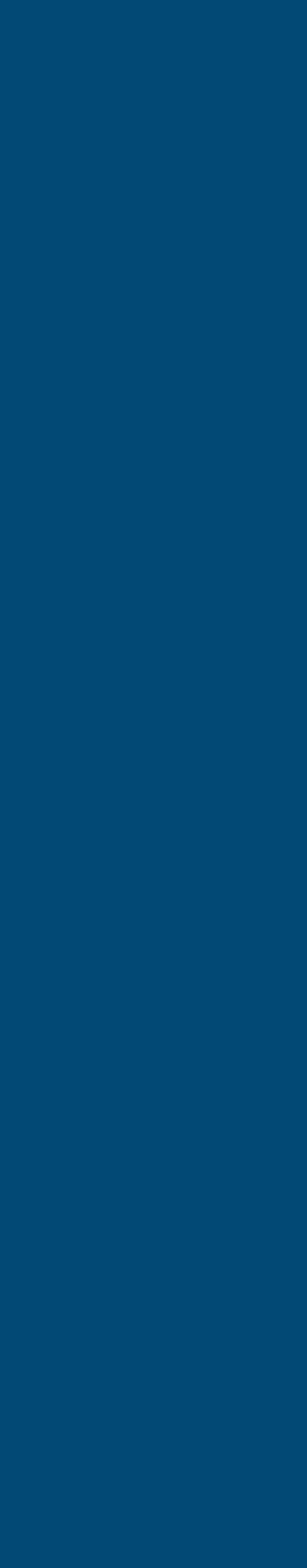 EDUCATIONSKILLSPERSONAL INFORMATIONBookkeeper	April 2009 to May 2010Topical Hut Food Market, Inc. PhilippinesSupermarketPrepare working Trial Balance and Schedule of AccountsPrepare Summary of CollectionsKeep and maintain accounting records (MANUAL) such as Cash Receipt Book, Purchases Book, Subsidiary Ledger, and Book of Stock TransferAccounting Staff	Sep 2008- March 2009Topical Hut Food Market, Inc. PhilippinesCheck and monitor credit card chargesReconcile Bank Statements prior to preparation of Journal entries (credit card charges)Prepare Age Analysis Report (credit card charges)Check and verification employees’ charge slip.Bachelor of Science in Business AdministrationMajor in Accounting	2004-2008University of the Assumption, PhilippinesKnowledge in Bookkeeping proceduresFamiliarity with the Accounting PrincipleGood math skill and ability to spot numerical errorsHand’s on experience with MS Excel and accounting Software (SAP, Microsoft Dynamic GP)Professional manner and strong ethical codeAbility to multi-task and remain motivated and positiveCommitment to working efficiently and accuratelyExceptional time managementNationality: FilipinoPlace of Birth: Pampanga, PhilippinesDate of Birth: October 13, 1987Gender: MaleMarital Status: SingleVisa Status: Cancelled Employment VisaEmail: Lawrence-397062@gulfjobseeker.com I am available for an interview online through this Zoom Link https://zoom.us/j/4532401292?pwd=SUlYVEdSeEpGaWN6ZndUaGEzK0FjUT09